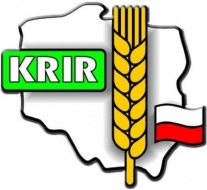 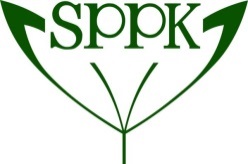 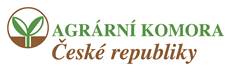 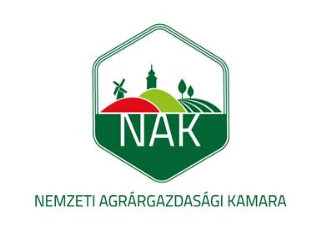 Stretnutie poľnohospodárskych komôr V4Komuniké zo stretnutia zástupcov poľnohospodárskych komôr krajín V4, ktoré sa uskutočnilo 9. – 10. februára 2023 v Zlotom Potoku, Poľsko   Zástupcovia Slovenskej poľnohospodárskej a potravinárskej komory (SPPK), Národnej rady poľnohospodárskych komôr Poľska (KRIR), Maďarskej poľnohospodárskej komory (NAK) a Agrárnej komory Českej republiky (AKČR) sa zúčastnili stretnutia poľnohospodárskych komôr krajín V4 v dňoch 9. – 10. februára 2023 v Zlotom Potoku.Zástupcovia poľnohospodárskych komôr prediskutovali nasledujúce témy:Súčasná situácia na agropotravinárskom trhu, ceny komodít;Vojna na Ukrajine a jej vplyv na poľnohospodárov;Strategické plány SPPSpolupráca poľnohospodárskych komôr na úrovni V4 a Copa-Cogeca. Zástupcovia poľnohospodárskych komôr V4 hovorili o aktuálnej situácii na trhoch s agropotravinárskymi výrobkami. Znepokojujúce sú klesajúce ceny poľnohospodárskych komodít nielen z dôvodu vysokých nákladov na výrobu a skladovanie, ale tiež kvôli zvýšenému dovozu obilnín a repky z Ukrajiny, ktorý spôsobuje krajinám V4 ešte výraznejšie zníženie cien a vedie k nepredajným zásobám obilnín najmä v krajinách V4. Do roku 2023 sme vstúpili s rekordnými zásobami, ktoré môžu naďalej tlačiť na ceny.Domnievame sa, že Európska komisia by mala navrhnúť nástroje, ktoré zabránia narastajúcim ťažkostiam výrobcov z EÚ, ktoré sú do značnej miery spôsobené veľmi vážnym nárastom dovozu ukrajinských poľnohospodárskych produktov na trh EÚ. Na riešenie situácie by sa mali zvážiť nasledujúce opatrenia:kompenzácie pre európskych poľnohospodárov negatívne ovplyvnených zvýšeným prílevom produktov z Ukrajiny, financované z Krízového rezervného fondu EÚ;flexibilný prístup Európskej komisie k implementácii Spoločnej poľnohospodárskej politiky členskými štátmi EÚ, vrátane rozsahu a úrovne viazaných platieb;utesnenie uličiek solidarity tak, aby ukrajinské poľnohospodárske produkty prechádzali členskými štátmi EÚ a dostávali sa na cieľové trhy bez toho, aby zostali na vnútornom trhu EÚ, spôsobujúc tak jeho narušenie;pomoc Ukrajine takou formou, ktorá by nespôsobila narušenie poľnohospodárskeho trhu EÚ, vrátane finančnej podpory, ďalšej pomoci pri tranzite, dodávok výrobných prostriedkov, pomoci pri prispôsobovaní sa požiadavkám EÚ;zavedenie opatrení spočívajúcich v nákupe ukrajinského obilia priamo Európskou úniou na jej území za určitú cenovú hladinu a jej export priamo do tretích krajín. V kontexte extrémnej nestálosti cien energií a prudko stúpajúcich výrobných nákladov, hnojivá musia byť dostupné a cenovo dostupné pre európskych poľnohospodárov, aby bola zaručená potravinová bezpečnosť. Kľúčovým opatrením je pozastavenie dovozných colných prekážok s pozastavením konvenčných ciel tak dlho, kým bude hroziť nedostatok na európskom trhu. Prioritou je tiež stabilizácia cien hnojív.V decembri 2022 Rada schválila rozhodnutie požiadať Komisiu o ďalšie informácie na podporu uskutočniteľnosti a budúcej implementácie návrhu SUR vzhľadom na súčasný sociálno-politický scenár v EÚ. Domnievame sa, že je kľúčové, aby Komisia vzala do úvahy potenciálny vplyv invázie na Ukrajinu na poľnohospodárstvo EÚ. V súčasnej politicky neistej situácii sa domnievame, že EÚ by sa mala viac ako kedykoľvek predtým zamerať na cieľ zabezpečiť potravinovú bezpečnosť namiesto toho, aby konala na úkor našej výroby. Sme presvedčení, že ciele Zelenej dohody a stratégie „Z farmy na stôl“ by sa mali prehodnotiť v kontexte potravinovej bezpečnosti a súčasnej geopolitickej situácie. Zástupcovia poľnohospodárskych komôr V4 diskutovali aj o národných strategických plánoch SPP. Požadujeme od EÚ vytvorenie dodatočných podporných mechanizmov v rámci strategických plánov krajín strednej Európy, ktoré sú obzvlášť zasiahnuté dovozmi agropotravinárskych produktov z Ukrajiny. Nová SPP 2023-2027 vstúpila do platnosti 1. januára. Stojí za pripomenutie, že minulý rok sa umožnilo  členským štátom zaviesť výnimky pre GAEC 7 a 8 v dôsledku vojny na Ukrajine. Toto opatrenie navrhujeme predĺžiť.Zástupcovia poľnohospodárskych komôr V4 sa dohodli na užšej spolupráci založenej na spoločných prioritách s cieľom osloviť tvorcov rozhodnutí a zastupovať záujmy poľnohospodárov na národnej úrovni aj na úrovni EÚ. Aktuálna diskusia slúži ako príprava na blížiace sa prezídium COPA-COGECA.Účastníci stretnutia sa dohodli, že najbližšie spoločné zasadnutie poľnohospodárskych komôr krajín V4 sa uskutoční v Mezőfalva a Rácalmás 7. – 8. júna 2023 Komuniké bolo pripravené v 5 kópiách, jeden pre každú delegáciu a jeden exemplár bude zaslaný COPA-COGECA. ……………………………………….Jan Doležalprezident AKČR……………………………………….Wiktor Szmulewiczpredseda KRIR ……………………………………….Andrej Gajdošpodpredseda SPPK……………………………………….Balázs Győrffypredseda NAK